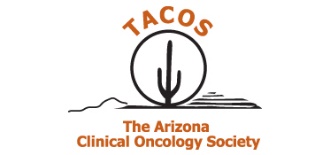 [INSERT YOUR COMPANY’S NAME HERE]Dear  The Arizona Clinical Oncology Society (TACOS) Board of Directors invites [INSERT YOUR COMPANY’S NAME HERE] to attend and display at our TACOS 2022 Fall Conference on November 12, 2022 at the Pointe Hilton Tapatio Cliffs in Arizona.The $3,000 registration fee includes:⊳ draped display table, no electricity   ⊳ up to two (2) registrants, who may attend all open programming   ⊳ exhibiting company recognized in the conference program   ⊳ select your table from unassigned display tablesWe anticipate 100 attendees to include physicians, physician assistants, nurse practitioners, pharmacists, and registered nurses.TACOS is a 501(c)6, not for profit. The society’s tax identification number is 39-1704503. Please make your check payable to:The Arizona Clinical Oncology Society 1801 Research Boulevard, Suite 400Rockville, MD 20850We ask that you direct questions to Lea Njosa at CorporateRelations@accc-cancer.org or by phone at 301.984.9496, ext. 225.We appreciate your support and thank you in advance for your participation.Best Regards,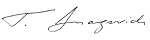 Tomislav Dragovich, MD, PhDPresidentArizona Clinical Oncology Society